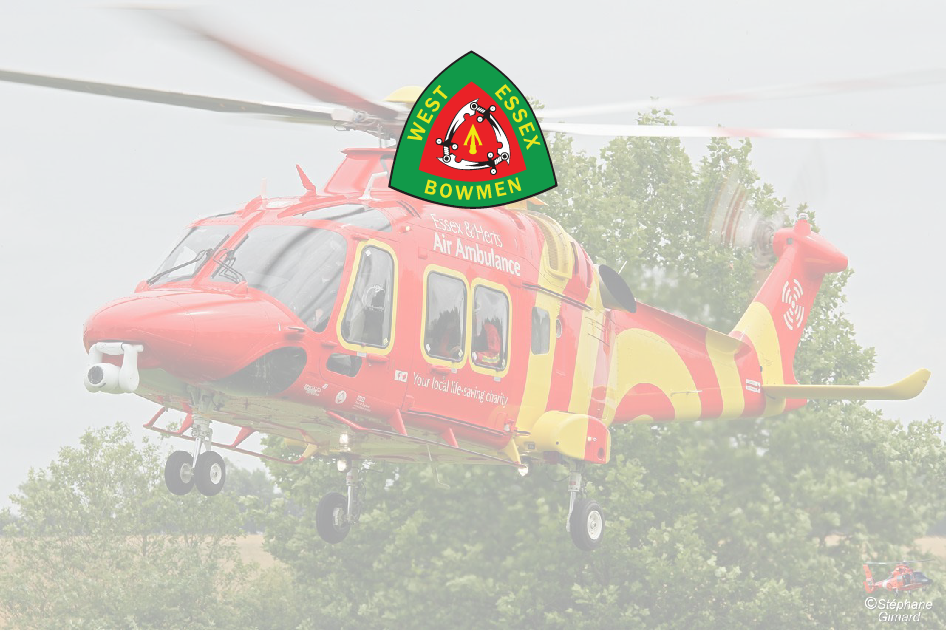 WEST ESSEX BOWMENAnnual World Record StatusDouble Double 70m/50m WA720In aid of the ESSEX & HERTS Air Ambulance TrustDate: 			Saturday 23rd April and Sunday 24th April 2022Round:			Double 70m/50m WA 720 Round each Day (WRS)Venue:			Belhus Woods Country Park, Romford RoadAveley, ESSEX, RM15 4XJJudges:			Paul Clarke (COJ), Graham Potts, Robert Potts, Andy TurnerLady Paramount:	TBDSIGHTERS:		9:30am each dayFee/Donation:	£15:00 a day - £10 is donated to the ESSEX and HERTS Air Ambulance Trust (RC 1108989)Cheques made payable to West Essex Bowmen or Bank Transfer toSort Code 20-72-89 Acc No.80956082, include surname of Archer in payment referenceRules:	The competition will be run under AGB rules, proof of membership will be requiredCar Parking:	Parking anywhere on the Belhus site costs £5:50 (correct at time of publication)Club: ………………………………………………………	Date: ………………………………………….                                                      Email: ……………………………………………………	Tel: …………………………………………….            Address: ………………………………………………………………………………………………………….Completed entry forms to be emailed to: compsec@webarchery.co.uk Or posted to:  Paul Tolsen, 315 Parkmill Close, Corringham, ESSEX, SS17 7JR	Tel: 01375 678737Disclaimer: Neither WEST ESSEX BOWMEN, ESSEX & HERTs Air Ambulance, Essex County Council their agents and servants can accept and responsibility for any loss damage or injury howsoever causedNo Dogs are Allowed - unless Guide Dogs or Assistance DogsBy completing the form or signing up to the competition you are agreeing to our privacy policy which can be found at: www.westessexbowmen.co.uk/privacy-policyTITLENAMEM/FMarried CoupleSnr/JnrAGB No.R – C- LB - BBSat/Sun/BothTOTAL